§3606.  Mass picketing to prevent maintenance or movement of perishablesIt shall be unlawful for any person, acting individually or in concert with others, by mass picketing, force, coercion, physical obstruction at the entrance to any place of employment or physical obstruction in any street, sidewalk or railway, to prevent or attempt to prevent the delivery to any public, commercial or industrial enterprise of any supply, commodity or service necessary for the proper maintenance of any of the buildings, equipment, machinery or fixtures constituting such enterprise or necessary to keep any of such buildings, equipment, machinery or fixtures from deteriorating or being damaged by fire, freeze-up or other casualties, or the harvesting, the storing, the transportation to storage and market of a perishable food product. For the purpose of this section, "person" means any individual, corporation or unincorporated association, including partnerships and labor organizations. Whoever violates this section shall be punished by a fine of not more than $250 or by imprisonment for not more than 30 days, or by both.The State of Maine claims a copyright in its codified statutes. If you intend to republish this material, we require that you include the following disclaimer in your publication:All copyrights and other rights to statutory text are reserved by the State of Maine. The text included in this publication reflects changes made through the First Regular and First Special Session of the 131st Maine Legislature and is current through November 1. 2023
                    . The text is subject to change without notice. It is a version that has not been officially certified by the Secretary of State. Refer to the Maine Revised Statutes Annotated and supplements for certified text.
                The Office of the Revisor of Statutes also requests that you send us one copy of any statutory publication you may produce. Our goal is not to restrict publishing activity, but to keep track of who is publishing what, to identify any needless duplication and to preserve the State's copyright rights.PLEASE NOTE: The Revisor's Office cannot perform research for or provide legal advice or interpretation of Maine law to the public. If you need legal assistance, please contact a qualified attorney.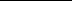 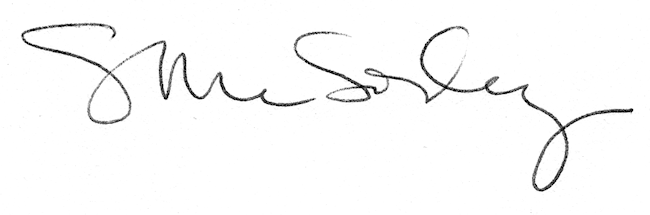 